RIWAYAT HIDUPMaria Jana Tandilolo. Lahir di Tallunglipu Kabupaten Toraja Utara pada tanggal 31 Desember 1993. Merupakan anak kedelapan dari 11 bersaudara dari pasangan Pither Pasa' dan Sisilia Sapan. Penulis memulai jenjang pendidikan di Pendidikan Dasar di SDN 311 Inpres Lampan yang sekarang berganti nama menjadi SDN 4 Tallunglipu dan tamat pada tahun 2006, kemudian  melanjutkan pendidikan di Sekolah Menengah Pertama (SMP) Katolik Rantepao pada tahun 2006 dan tamat pada tahun 2009. Kemudian, lanjut di Sekolah Menengah Atas (SMA) Negeri 1 Nuha yang sekarang berganti nama menjadi SMA Negeri 1 Wasuponda pada tahun 2009 dan tamat pada tahun 2012. Atas tuntunan Tuhan Yang Maha Esa dan doa restu kedua orang tua sehingga Pada tahun 2012 penulis melanjutkan studi di Perguruan Tinggi Universitas Negeri Makassar pada Jurusan Administrasi Pendidikan Fakultas Ilmu Pendidikan sampai sekarang.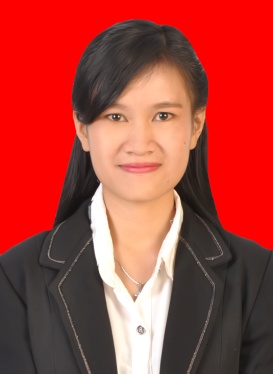 